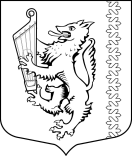 АДМИНИСТРАЦИЯ МУНИЦИПАЛЬНОГО ОБРАЗОВАНИЯ«РОЩИНСКОЕ ГОРОДСКОЕ ПОСЕЛЕНИЕ»ВЫБОРГСКОГО РАЙОНА ЛЕНИНГРАДСКОЙ ОБЛАСТИП О С Т А Н О В Л Е Н И Еот 17.05.2022                                                                                                                     № 309О внесении изменений в постановление администрации МО «Рощинское городское поселение» № 574 от 26.09.2016 г. «Об определении вида обязательных работ и объектов, на которых они отбываются на территории муниципального образования «Рощинское городское поселение» Выборгского района Ленинградской области»В целях исполнения статьи 49, 50 Уголовного кодекса Российской Федерации, главы 4, 7 Уголовно-исполнительного кодекса Российской Федерации и по согласованию с уголовно-исполнительной инспекцией, администрация муниципального образования «Рощинское городское поселение» Выборгского района Ленинградской области, ПОСТАНОВЛЯЕТ:Внести в постановление администрации МО «Рощинское городское поселение» № 574 от 26.09.2016 г. «Об определении вида обязательных работ и объектов, на которых они отбываются на территории муниципального образования «Рощинское городское поселение» Выборгского района Ленинградской области», с изменениями от 13.02.2018 №85, от 15.02.2019 № 70, следующие изменения:изложить Приложение №5 в редакции, согласно Приложению №1 к настоящему постановлению.Разместить настоящее постановление на официальном портале муниципального образования «Рощинское городское поселение» Выборгского района Ленинградской области, в официальном сетевом издании NPAVRLO.ru.Контроль за исполнением настоящего постановления оставляю за собой.И.о. главы администрации			                                                             Х.С. ЧахкиевПриложение №1к постановлению администрацииМО «Рощинское городское поселение»от 17.05.2022 № 309ОБЪЕКТЫ,на которых осужденные отбывают наказание в виде обязательных и исправительных работ согласно приговорам судовМуниципальное бюджетное учреждение культуры «Рощинский центр культурного досуга», юридический адрес: Ленинградская область, Выборгский муниципальный район, г.п. Рощино, ул. Советская, д. 35; ООО «Петербургский машиностроительный завод», юридический адрес: Ленинградская область, Выборгский район, г.п. Рощино, ул. Тракторная, д. 1;ООО «САДСЕРВИС», юридический адрес: Ленинградская область, Выборгский район, г.п. Рощино, ул. Железнодорожная, район рынка, магазин Бионт, 1;Автосервис «Бастион», юридический адрес: Ленинградская область, Выборгский район, п. Рощино, Железнодорожная, д. 1а;АО «Рощинострой», юридический адрес: Ленинградская область, Выборгский район, г.п. Рощино, ул. Круговая, 8;Ленинградское областное государственное предприятие «Пригородное дорожное ремонтно-строительное управление №1», фактический адрес: Ленинградская область, Выборгский район, г.п. Рощино, ул. Привокзальная, д. 18;ООО «АГРОАЛЬЯНС СЕВЕР», юридический адрес: Ленинградская область, Выборгский район, п. Пушное, ул. Тепличная, д. 1, лит. А;АО «Выборгтеплоэнерго» ЭУ №7, фактический адрес: Ленинградская область, Выборгский район, г.п. Рощино, ул. Садовая, д. 13/2, корп. 1.